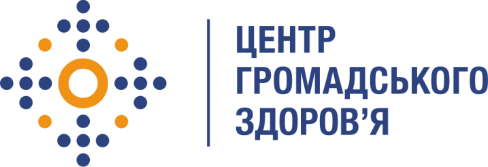 Державна установа 
«Центр громадського здоров’я Міністерства охорони здоров’я України» оголошує конкурс для відбору консультанта з питань обсягів медичних послуг в рамках Програми державних гарантій медичного обслуговування населення за пакетом «Діагностика, лікування та супровід осіб з ВІЛ (і підозрою на ВІЛ)»в рамках програми «Посилення лікування ВІЛ-інфекції, спроможності лабораторної мережі, замісної підтримуючої терапії та програмного моніторингу в Україні в рамках Надзвичайної ініціативи Президента США з надання допомоги у боротьбі з ВІЛ/СНІД (PEPFAR)»Назва позиції: консультант з питань обсягів медичних послуг в рамках Програми державних гарантій медичного обслуговування населення за пакетом «Діагностика, лікування та супровід осіб з ВІЛ (і підозрою на ВІЛ)»Період надання послуг:  січень - вересень 2024Інформація щодо установи:Державна установа «Центр громадського здоров’я Міністерства охорони здоров’я України» (ЦГЗ) — санітарно-профілактичний заклад охорони здоров’я, головними завданнями якого є діяльність у галузі громадського здоров’я і забезпечення потреб населення шляхом здійснення епідеміологічного нагляду, виконання повноважень щодо захисту населення від інфекційних та неінфекційних захворювань, лабораторної діяльності, біологічної безпеки та біологічного захисту. ЦГЗ виконує функції головної установи Міністерства охорони здоров’я України у галузі громадського здоров’я та протидії небезпечним, особливо небезпечним, інфекційним та неінфекційним захворюванням, біологічного захисту та біологічної безпеки, імунопрофілактики, лабораторної діагностики інфекційних недуг, гігієнічних та мікробіологічних аспектів здоров’я людини, пов’язаних із довкіллям, національного координатора Міжнародних медико-санітарних правил, координації реагування на надзвичайні ситуації у секторі громадського здоров’яЗавдання:1. Інформування щодо переліку закладів охорони здоров’я, які уклали договір з Національною службою здоров’я України в рамках Програми державних гарантій медичного обслуговування населення (далі - Програми медичних гарантій) за пакетом «Діагностика, лікування та супровід осіб із ВІЛ (та підозрою на ВІЛ)» (далі – пакет «ВІЛ»).2.	Послуги проведення онлайн-вебінарів для представників закладів охорони здоров’я щодо алгоритму та процедури роботи в рамках програми медичних гарантій за пакетом «ВІЛ». 3.	Інформування щодо кількості пацієнтів в розрізі регіонів/закладів, за яких отримано оплату в рамках програми медичних гарантій за пакетом «ВІЛ». 4.	Послуги з підготовки звітів щодо отримання оплати в рамках договору із НСЗУ, зокрема формування перерахунків сум договорів з метою вчасного здійснення оплати, за пакетом «ВІЛ».5.	Послуги з підготовки пропозицій щодо надання медичної допомоги телемедичними засобами (телеконсультування/телевідеоконсультування у режимі реального або відкладеного часу, теледіагностики, спостереження у режимі віддаленого моніторингу, телеметрії) в рамках програми медичних гарантій.  Вимоги до професійної компетентності:Вища освіта (спеціаліст, магістр)Досвід роботи з державними електронними інформаційними ресурсамиЗнання вимог ПМГ 2024Знання алгоритму та процедури роботи в рамках програми медичних гарантійЗнання нормативно-правової бази з питань ВІЛ-інфекції/СНІДуБазовий рівень володіння комп’ютером (робота з MS Office, Word)Чітке дотримання термінів виконання завданьРезюме мають бути надіслані електронною поштою на електронну адресу: vacancies@phc.org.ua.  В темі листа, будь ласка, зазначте номер та назву вакансії: «451-2023 Консультант з питань обсягів надання медичних послуг у рамках Програми державних гарантій медичного обслуговування населення за пакетом «Діагностика, лікування та супровід осіб з ВІЛ (і підозрою на ВІЛ)»Термін подання документів – до 26 грудня 2023 року.За результатами відбору резюме успішні кандидати будуть запрошені до участі у співбесіді. У зв’язку з великою кількістю заявок, ми будемо контактувати лише з кандидатами, запрошеними на співбесіду. Умови завдання та контракту можуть бути докладніше обговорені під час співбесіди.Державна установа «Центр громадського здоров’я Міністерства охорони здоров’я України» залишає за собою право повторно розмістити оголошення про конкурс, скасувати конкурс, запропонувати договір з іншою тривалістю.